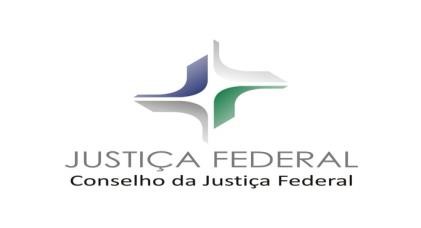 SECRETARIA DE AUDITORIA INTERNA COMITÊ TÉCNICO DE AUDITORIA INTERNA DA JUSTIÇA FEDERAL – CTAI-JF ATA DA 7ª REUNIÃO ORDINÁRIA DO CTAI-JF DATA  	: 8/7/2021 LOCAL 	: PLATAFORMA TEAMS HORÁRIO 	: 14h30 às 18h PARTICIPANTES:Eva Maria Ferreira BarrosSecretária de Auditoria InternaConselho da Justiça FederalPresidente do CTAIMarília André da Silva Meneses GraçaDiretora da Secretaria de Auditoria Interna Tribunal Regional Federal da 1ª RegiãoMembro do CTAIRaphael JungerDiretor da Secretaria de Auditoria Interna Tribunal Regional Federal da 2ª RegiãoMembro do CTAIPatrícia Ribeiro Diretora da Secretaria de Auditoria Interna Tribunal Regional Federal da 3ª RegiãoMembro do CTAIWolfgang StriebelDiretor da Secretaria de Auditoria Interna Tribunal Regional Federal da 4ª RegiãoMembro do CTAIRosane Albuquerque LimaDiretora da Subsecretaria de Auditoria Interna, em exercícioTribunal Regional Federal da 5ª RegiãoMembro do CTAIDaniel Bomfim UchôaSubsecretário de Controle InternoSeção Judiciária do Rio de JaneiroMembro do CTAIRita de Cássia Sapia Alves da CruzDiretora do Núcleo de Auditoria InternaSeção Judiciária de São PauloMembro do CTAICarlos Augusto Legendre LimaDiretor do Núcleo de Auditoria Interna Seção Judiciária do Rio Grande do SulMembro do CTAIClea Moreira da Silva IldefonsoSupervisora da Seção de Auditoria Interna, em substituiçãoSeção Judiciária da ParaíbaMembro do CTAI- Angelita da Mota Ayres RodriguesSubsecretária de Auditoria de Governança e de GestãoSecretaria de Auditoria InternaConselho da Justiça Federal- Roberto Junio dos Santos MoreiraSubsecretário de Auditoria de Licitações, Contratos e de Pessoal Secretaria de Auditoria InternaConselho da Justiça Federal- Débora Cristina Jardim VazSeção de Auditoria de Gestão e Prestação de ContasSecretaria de Auditoria InternaConselho da Justiça Federal- Fábio Junio DantasSeção de Auditoria de PessoalSecretaria de Auditoria InternaConselho da Justiça FederalHORÁRIO TEMA OBJETIVOS 14h30min Abertura 14h45min TEMA 1: Conclusão das tratativas quanto à padronização do conteúdo da alínea “e” do Inciso I e Inciso IV do art. 8º, da IN TCU n. 84/2020. Objetivo: Concluir as tratativas quanto à padronização dos conteúdos a serem publicados nos sítios institucionais, no item “Transparência e Prestação de Contas”, referentes à alínea “e”, do Inciso I e Inciso IV, ambos do art. 8º transcritos a seguir:Art. 8º [...]e) os programas, projetos, ações, obras e atividades, com indicação da unidade responsável, principais metas e resultados e, quando existentes, indicadores de resultado e impacto, com indicação dos valores alcançados no período e acumulado no exercício;IV - rol de responsáveis.Após discussões sobre os temas acordou-se o seguinte:Em relação à alínea “e” do art. 8º da IN 84/2020, os formulários apresentados serão utilizados pela unidade que desejar, sem, no entanto, serem obrigatórios;Quanto ao inciso IV do art. 8º da IN 84/2020, será encaminhado um pedido de esclarecimento ao TCU para a Unidade SecexAdmin, sobre a forma correta de apresentação dos períodos de gestão dos Dirigentes máximos do Órgão e do seu substituto, tendo em vista os termos do Acórdão n. 2.854/2008 e o disposto no art. 7º da IN n. 84/2020. Aproveitar-se-á a oportunidade para solicitar esclarecimentos relacionados à natureza da responsabilidade dos gestores.15h30minTEMA 2: Auditoria de AcessibilidadeObjetivo: Alinhar procedimentos para a realização da Ação Coordenada de Auditoria em Acessibilidade.Após discussões, acordou-se o seguinte:Os trabalhos serão realizados de forma individualizada, por unidade gestora, e terá como modelo o programa enviado pelo CNJ, ou seja, cada TRF e Seção apresentará o seu relatório de auditoria;Criação de um grupo no whatsapp, administrado pelo servidor Fábio Dantas, do CJF, com todos os participantes da auditoria, para facilitar a comunicação;Criação de um grupo formado pelo Diretor da Secretaria de Auditoria Interna do TRF da 2ª Região (Raphael Junger), por um representante do CJF (Fábio Dantas) e por um representante do TRF da 3ª Região (Cláudio), que ficarão responsáveis  pelo esclarecimento de dúvidas, bem como pela realização de workshop para capacitação dos servidores que participarão da auditoria. Essa capacitação será realizada pela plataforma Teams (Oficinas);Alternativas para a entrevista com os servidores que possuem deficiência: seleção será feita pela área de auditoria. Retirar da seleção os servidores com deficiência monocular. Conversar com as unidades de gestão de pessoas e da área de saúde para definir a melhor forma para envio do termo de consentimento e do questionário aos deficientes. Uma alternativa dada foi a divulgação por e-mail a todos os servidores e, também, disponibilização no site do órgão. Concluiu-se que a identificação da pessoa deficiente pode constranger. Discussão da melhor forma para obtenção dos dados, levantando-se a alternativa de entrevista, tendo em vista que, dependendo da deficiência, fica difícil o preenchimento do questionário. Não foi deliberada nenhuma conclusão sobre a melhor alternativa.16h30minTEMA 3: Auditoria de PrecatóriosObjetivo: Alinhar procedimentos para a realização da Auditoria no ciclo de despesas com precatórios.Após as discussões, acordou-se o seguinte:Preparação de um único programa para a utilização de todos os tribunais;O CJF organizará um treinamento específico para os participantes da auditoria. Será verificada a possibilidade de indicar um servidor do TRF e outro do CJF, ambos integrantes do Grupo de Trabalho de Precatórios, para realizarem esse treinamento.17h15minTEMA 4: Plano de Auditoria de Longo PrazoObjetivo:  Alinhar procedimentos para a elaboração do Plano de Auditoria de Longo Prazo – PALP.Resolução CJF n. 677/2020:[...]Art. 69. O planejamento das auditorias será composto pelas fases de elaboração do Plano de Auditoria de Longo Prazo ‒ PALP, do Plano Anual de Auditoria ‒ PAA e do planejamento dos trabalhos de auditoria.Art. 70. Para fins de realização das auditorias, a unidade de Auditoria Interna deve estabelecer um PALP, quadrienal, e um PAA, preferencialmente com base em riscos, para determinar as prioridades da auditoria, de forma consistente com objetivos e metas institucionais da entidade auditada.§ 1º Os planos previstos no caput, com a respectiva previsão dos recursos necessários à sua implementação, devem ser submetidos à apreciação e aprovação pelo Colegiado do Conselho da Justiça Federal ou pelo Conselho de Administração do Tribunal Regional Federal, garantida a oitiva das direções do foro, na parte referente às respectivas seções judiciárias, nos seguintes prazos:I - até 30 de novembro de cada quadriênio, no que se refere ao PALP;II - até 30 de novembro de cada ano, no que se refere ao PAA.§ 2º Os planos de auditoria devem ser publicados na página do CJF, do TRF ou da Seção Judiciária na internet até o 15º dia útil de dezembro, observada a aprovação exigida no § 1º deste artigo.Art. 71. Os planos de auditoria devem dimensionar a realização dos trabalhos de modo a priorizar a atuação preventiva e atender aos padrões e diretrizes indicados pelo Conselho da Justiça Federal, visando à cooperação e à harmonização dos planejamentos dos trabalhos.Art. 72. No processo de elaboração dos planos de auditoria, a unidade de Auditoria Interna deve considerar os objetivos estratégicos e as prioridades da organização, bem como a análise de riscos realizada pelas unidades auditadas, de modo a estabelecer um plano de auditoria com base em riscos.§ 1º A avaliação de riscos que subsidie a elaboração do Plano Anual de Auditoria da unidade de Auditoria Interna deve ser discutida com a Alta Administração e documentada, pelo menos, anualmente.§ 2º A unidade de Auditoria Interna realizará a prévia identificação de todo o universo auditável e considerará as expectativas da Alta Administração e das demais partes interessadas em relação à atividade de auditoria interna para a elaboração do Plano Anual de Auditoria, bem como, a análise de riscos realizada pela unidade auditada por meio do seu processo de gerenciamento de riscos, os resultados das auditorias, monitoramentos e inspeções realizados anteriormente, os acórdãos do TCU e as alterações normativas.§ 3º Caso a unidade auditada não tenha instituído processo formal de gerenciamento de riscos, a unidade de Auditoria Interna poderá coletar informações com a Alta Administração e com gestores para obter entendimento sobre suas expectativas, os principais processos e riscos associados e assim definir o planejamento das atividades de Auditoria, priorizando os processos ou as unidades organizacionais de maior risco.§ 4º Os auditores internos devem considerar em seu planejamento os conhecimentos adquiridos em decorrência dos trabalhos de avaliação e consultoria realizados sobre os processos de governança, de gerenciamento de riscos e de controles internos da gestão.§ 5º O planejamento considerará a extensão e os objetivos do trabalho, as expectativas da Alta Administração, a complexidade, a materialidade ou a significância relativa dos assuntos sobre os quais os testes serão aplicados e deve prever a utilização de tecnologias diversas e outras técnicas de análise adequadas.§ 6º O PAA deve considerar a necessidade de rodízio de ênfase sobre os objetos auditáveis, evitando o acúmulo dos trabalhos de auditoria sobre um mesmo objeto, de forma a permitir que objetos considerados de menor risco possam ser avaliados periodicamente.§ 7º As unidades de Auditoria Interna devem estabelecer canal permanente de comunicação com as áreas responsáveis pelo recebimento de denúncias e reclamações da unidade auditada e de outras instâncias públicas que detenham essa atribuição, de forma a subsidiar a elaboração dos planos, do planejamento e a realização dos trabalhos de Auditoria Interna.§ 8º O planejamento da unidade de Auditoria Interna deve ser flexível, considerando a possibilidade de mudanças no contexto organizacional da unidade auditada, a exemplo de alterações no planejamento estratégico, revisão dos objetivos, alterações significativas nas áreas de maior risco ou mesmo alterações de condições externas.Art. 73. O PALP tem como objetivo definir, orientar e planejar as ações de auditoria a serem desenvolvidas pelas unidades de Auditoria Interna do CJF, de cada TRF e Seção Judiciária, e deverão conter, no mínimo, as áreas ou temas auditáveis em sentido amplo e os objetivos das avaliações de cada área ou tema.As discussões sobre esse tema ficaram adiadas para a próxima reunião do CTAI.